PRIRODOSLOVNO-GRAFIČKA ŠKOLA ZADARPerivoj Vladimira Nazora 3KLASA:URBROJ:KLASA:       400-02/23-01/5                                                                                                                                             URBROJ:     2198-1-63-23-2                                              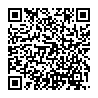 Zadar, 6.10.2023. godineOBRAZLOŽENJE FINANCIJSKOG PLANAza razdoblje od 01. siječnja do 31. prosinca 2024. godinei projekcije financijskog plana za 2025. i 2026. godinuSAŽETAK DJELOKRUGA RADAŠkola je osnovana 1992. godine nakon što je ukinut Centar za odgoj i usmjereno obrazovanje Juraj Baraković, i to pod imenom Kemijska škola kao jedan od pravnih slijednika Centra. Županijska skupština Zadarske županije 2004. godine promijenila je naziv škole u Prirodoslovno-grafičku školu.U prostoru školske zgrade u Perivoju Vladimira Nazora 3 djeluju četiri srednje škole, a Prirodoslovno-grafičkoj školi Zadar je dodijeljen prostor u prizemlju. Školsko dvorište koje je ujedno i igralište koristi se zajednički s drugim školama.Nastava se izvodi u petodnevnom radnom tjednu, naizmjenično u dvije smjene.Obrazovni programi škole su: kemijski tehničar, grafički tehničar, ekološki tehničar, grafički tehničar pripreme, grafičar pripreme, medijski tehničar, web dizajner i grafički urednik dizajner. U školskoj 2023/24. godini škola ima 246 učenika.OBRAZLOŽENJE PROGRAMA 2204 SREDNJE ŠKOLSTVO-STANDARDAktivnost A2204-01 Djelatnost srednjih školaOpis programaProgram Djelatnost srednjih škola financira se od strane Zadarske županije (izvor 45 - F.P. i dod. udio u por. na dohodak) koja određuje limite za navedeni program. Odobreni limit za 2024. godinu iznosi 84.297,31 euro.Programom se financiraju rashodi za materijal (uredski, nastavni, materijal za tekuće i investicijsko održavanje zgrade i školske opreme), energiju (el. energiju, plin, gorivo za grijanje) naknade troškova zaposlenih (prijevoz, službena putovanja, seminari, savjetovanja) te rashodi za usluge (usluge telefona, tekućeg i investicijskog održavanja zgrade i opreme, komunalne usluge, najmovi i zakupnine, zdravstveni pregledi zaposlenika, intelektualne usluge, računalne i ostale nespomenute usluge).Zakonske i druge pravne osnoveZakon o odgoju i obrazovanju u srednjoj školi,Zakon o proračunu, Pravilnik o proračunskim klasifikacijama, Pravilnik o proračunskom računovodstvu i računskom planu,Upute za izradu prijedloga proračuna i financijskih planova proračunskih korisnika JLPGodišnji plan i program rada škole,Temeljni kolektivni ugovor za zaposlenike u javnim službama.Aktivnost A2204-07 Administracija i upravljanjeOpis programaProgramom Administracija i upravljanje planiraju se plaće i ostali troškovi zaposlenih (poput regresa, nagrada, pomoći) koji se financiraju iz državnog proračuna (izvor 51) od strane Ministarstva znanosti i obrazovanja.Indeks 2024/2023 od 116,73 rezultat je planiranja povećanja osnovice za obračun plaće i povećanja materijalnih naknada za zaposlene.Zakonske i druge osnoveZakon o odgoju i obrazovanju u srednjoj školi,Zakon o proračunu, Pravilnik o proračunskim klasifikacijama, Pravilnik o proračunskom računovodstvu i računskom planu,Upute za izradu prijedloga proračuna i financijskih planova proračunskih korisnika JLP,Temeljni kolektivni ugovor za zaposlenike u javnim službama.OBRAZLOŽENJE PROGRAMA 2205 SREDNJE ŠKOLSTVO – IZNAD STANDARDAAktivnost A2205-12 Podizanje kvalitete i standarda u školstvuOpis programaProgram Podizanje kvalitete i standarda u školstvu uključuje planiranje financiranja vlastitim prihodima (izvor 31), prihodima za posebne namjene (izvor 41), donacijama (izvor 61) te prihodima iz državnog proračuna (izvor 51) i korištenje viška prihoda (izvor 42).Indeks 2024/2023 od 141,79 rezultat je nove obveze, odnosno naknade troškova roditeljima za odobreni individualni prijevoz učenika u planiranom iznosu od 13.500,00 eura.Planira se ostvarenje vlastitih prihoda od najma prostora i prodaje vlastitih proizvoda i usluga u iznosu od 5.100,00 eura za 2024. godinu koji će se koristiti za podmirenje rashoda nastalih obavljanjem navedenih poslova. Preostali iznos rasporedit će se za edukaciju zaposlenika putem odlazaka na seminare i predavanja radi unapređenja nastave te podizanje kvalitete i standarda škole manjim ulaganjima u računala, računalnu opremu i ostalu uredsku opremu.Zakonske i druge pravne osnoveZakon o odgoju i obrazovanju u srednjoj školi,Zakon o proračunu, Pravilnik o proračunskim klasifikacijama, Pravilnik o proračunskom računovodstvu i računskom planu,Upute za izradu prijedloga proračuna i financijskih planova proračunskih korisnika JLPGodišnji plan i program rada škole,Temeljni kolektivni ugovor za zaposlenike u javnim službama.Aktivnost A2205-31 Školska shemaOpis programaŠkola sudjeluje u programu Školske sheme odnosno dodjeli besplatnih obroka voća te edukativne aktivnosti s ciljem povećanja unosa svježeg voća i smanjenja unosa hrane s visokim sadržajem masti, šećera i soli u svakodnevoj prehrani učenika kao i podizanja razine znanja o važnosti zdrave prehrane.Prihodi od Školske sheme planiraju se namjenski koristiti za kupnju svježeg voća, a kupljeno voće zatim raspodijeliti učenicima škole. Zakonske i druge pravne osnoveZakon o proračunu, Pravilnik o proračunskim klasifikacijama, Pravilnik o proračunskom računovodstvu i računskom planu,Upute za izradu prijedloga proračuna i financijskih planova proračunskih korisnika JLPGodišnji plan i program rada škole.OBRAZLOŽENJE PROGRAMA 4306 NACIONALNI EU PROJEKTIProjekt T4306-03 Inkluzija – korak bliže društvu bez preprekaOpis projektaProjektom Inkluzija korak bliže društvu bez prepreka iz sredstava europskog socijalnog fonda i dijelom sredstvima županije financiraju se plaće za pomoćnike u nastavi. Indeks od 194,18 rezultat je toga što škola u školskoj godini 2023/2024 ima jednog pomoćnika više u odnosu na prethodnu kao i povećanja plaće pomoćnika. Svrha provedbe projektaProjekt Inkluzija korak bliže društvu bez prepreka omogućuje socijalnu uključenost i integraciju učenika s teškoćama u razvoju u redoviti obrazovni sustav.Ključne aktivnostiNeposrednim radom pomoćnika s učenicima s teškoćama u razvoju omogućit će se postizanje boljih obrazovnih rezultata i uspješnija socijalizacija učenika, a stjecanjem vještina i stručnih kompetencija pomoćnika, osigurat će se njihovo bolje pozicioniranje na tržištu rada.OBRAZLOŽENJE PROGRAMA 4307 MEĐUNARODNI EU PROJEKTIProjekt T4307-13 Projekt Erasmus PLATO'S EUOpis projekta Philosophical Learning Applied To Online Surroundings in EU - PLATO'S EU projekt je čiji je cilj odgovoriti potrebama Europske Unije za inkluzivnijim društvom, društvom koje je sačinjeno od građana koji imaju aktivnu ulogu u demokratskom životu, te na hitnu potrebu za prilagodbom na nove i neočekivane načine života uzrokovane pandemijom COVID-19. Cilj projekta je pomoći otvaranju društva razvojem i korištenjem inovativnih praksi i tehnologija kroz stvaranje različitih obrazovnih resursa. Nositelj projekta je Sveučilište Matej Bel u Slovačkoj, a partneri projekta, uz Prirodoslovno-grafičku školu Zadar, Sveučilište u Ljubljani i Udruga „Mala Filozofija“ iz Hrvatske.Završna isplata za Projekt očekuje se početkom 2024. godine.Svrha provedbe projektaProjektom se nastoji ponuditi nove metode učenja i poučavanja, ojačati kritičko mišljenje i deliberativni dijalog u obrazovanju, razviti digitalnu spremnost, poboljšati digitalne vještine i kompetencije, promicati medijsku pismenost, ojačati profesionalne kapacitete nastavnika, te ublažiti izvanredne okolnosti koje utječu na školsko okruženje.Ključne aktivnostiGlavne aktivnosti projekta su izrada otvorene obrazovne platforme s komponentama prilagođenim osobama s invaliditetom te razvoj i implementacija otvorenih obrazovnih resursa za poticanje razvoja kritičkog mišljenja i drugih filozofskih praksi u digitalnom okruženju.U projektu PLATO'S EU Prirodoslovno grafička škola kao partner zadužena je za izradu vizualnog identiteta projekta, odnosno izradu otvorene obrazovne digitalne platforme, izradu dizajna i pripreme za tisak priručnika za nastavnike, te izradu dizajna i pripreme za tisak udžbenika „Philosophical Cookbook“.Pokazatelj rezultataUčinak projekta vidljiv je kako na razini sudionika, odnosno nastavnika koji su sudjeluju u izgradnji digitalne platfome, tako i na učenicima Prirodoslovno-grafičke škole koji sudjeluju  u edukacijama putem platformi koje se održavaju u prostorijama škole.								Ravnateljica:								Anamarija Ivković dipl.ing.Plan 2023.Plan 2024.Procjena 2025.Procjena 2026.Indeks 2024/2023Aktivnost A2204-01Djelatnost srednjih škola81.842,0584.297,3186.404,7688.564,89103,00Plan 2023.Plan 2024.Procjena 2025.Procjena 2026.Indeks 2024/2023Aktivnost A2204-07Administracija i upravljanje862.094,001.006.314,001.031.471,841.057.258,65116,73Plan 2023.Plan 2024.Procjena 2025.Procjena 2026.Indeks 2024/2023Aktivnost A2205-12Podizanje kvalitete i standarda u školstvu16.552,9523.470,0024.056,7524.658,17141,79Plan 2023.Plan 2024.Procjena 2025.Procjena 2026.Indeks 2024/2023Aktivnost A2205-31Školska shema1.754,641.800,001.845,001.891,13102,59Plan 2023.Plan 2024.Procjena 2025.Procjena 2026.Indeks 2024/2023Projekt T4306-03Inkluzija – korak bliže društvu bez prepreka14.422,3128.005,2028.705,3329.422,97194,18Plan 2023.Plan 2024.Procjena 2025.Procjena 2026.Indeks 2024/2023Projekt T4307-13Projekt Erasmus PLATO'S EU14.796,935.400,000,000,0036,49